=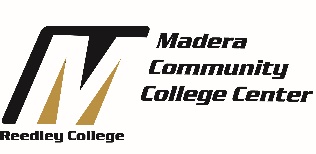 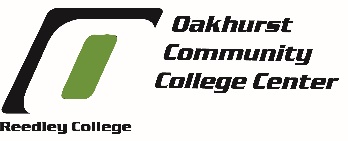 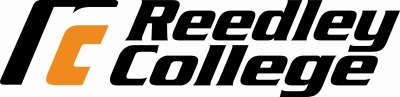 Student SuccessMonday, March 20, 20172:00 pmRC PCR/ MC AM-114AMeeting NotesIn Attendance:  Chris Cortes, Christian Macedo (ASG), Darlene Murray, Janice Offenbach, Jennifer Soto (ASG), Jim Mulligan, Julie Thurber, Katie Beberin, Kimal Djam, Larry Paredes, Laurie Tidyman-Jones, Leticia Canales, Melissa Affeldt, Michelle Stricker, Monica Cuevas, Nancy Frampton, Nate Saari, Rebecca AlHaider, Rebecca Snyder, Renee Craig-Marius, Sandra Fuentes, Shannon Sanders, Shivon Hess, Stephanie Doyle, Todd Davis, Veronica JuryGuests: Stephanie Curry, Ray Sanchez, Sheryl Young-ManningWelcome – R. Craig-MariusReview 3/6/17 Meeting Notes – All.  Any corrections, email Diana R.STANDING ITEMSEnrollment Management – M. Stricker/N. SaariDistrict Student Access Workgroup Committee – Nate S.Came up with ideas on what the workgroup needed to focus on.Priority registration was approved for student ambassadors.Enrollment Management (M.O.R.) – Michelle S.Presented MEGA planDiscussed priority registration for student ambassadors and Central Valley Promise.Basic Skills – J. ThurberNew AllocationRC allocation for 2017-18 is $104,922.2016-17 allocation was $129,283.    May impact funding of activities.Working on filling First Year Experience courses.SSSP – M. StrickerStudent Equity – D. MurrayDISCUSSION/ACTION ITEMSVPSS UpdatesGuided PathwaysReedley College was selected to move to the interview stage for Guided Pathways.Should know something in early April.  Central Valley PromiseThere is a phone app that students (grades 6th through 12th) can use.  Will engage students with the college campus.  Students earn badges on the different activities being offered.  Need activities that students can engage in.Marketing funds are available.    Have begun working on identifying a team to work on this.  Will be hiring a district Coordinator.  Title V Presentation (Stephanie Curry)Title V (HSI)/Title III Grant (Low income)Take all the programs we are currently dealing with and give them a Pathways focus.  Grant will help to fund this.Want to be able to coordinate programs with Title V, but not overlap.There are three main activitiesClarifying the path for students before entering college and the first four weeks of school.  Making it very clear and understandable for students.    Navigating the pathway How do you get through college?Potentially writing in the grant for a full time Transfer Counselor for Reedley and one part-time in Madera.  Continuing the path Helping students with transfer, financial aid, etc.A survey was sent out for input on possible themes, activities and objectives.    Timelines Title III – Due April 17, 2017Title V – Due April 24, 2017Focus for both grants is articulation and transfer. Have very low numbers of students transferring in every demographic.  Mega Plan Goal Survey and Next Steps – M. StrickerSurveyReceived a total of 123 responses.Top 5 goals identified:Improving success rates in degree attainment, certificate attainment, and transfer.Improve identification of students at-risk for academic or progress probation and provide support.Increase student retention through focused engagement in the first term of the students’ attendance.Basic skills completion, including increasing the number of students successfully transitioning to college-level mathematics and English courses.Deeper collaborations with high school districts, workforce agencies, or other community partners, particularly to increase students’ college and job readiness.  A survey will be going out to identify activities to go with the top 5 goals.  Email writing group if you have any ideas for activities to be put on the survey.  First draft of plan will be presented to this committee on April 17, 2017.Student Equity Workgroup Purpose and Goals – D. MurrayPurposeCreate an equity framework that will drive and sustain our efforts to close achievement gaps for Reedley’s disproportionately impacted student populations as determined through data analysis.  GoalsDevelop a shared definition and common language around equity, inclusion and diversity and communicate with the campus at-large.  Working together to support and encourage efforts to gain cultural awareness/cultural competency within the college community.  Build a culture among the campus community in which we identify and eliminate barriers and create opportunities for our historically and underserved student populations.  Developing an “Equity Lens” and operationalizing the definition as it relates to research, practice, and student services.  Working with the IR to review data and monitor achievement gaps.  If you have any input on the purpose/goals, please let Darlene know by March 27, 2017.  OLD BUSINESSUpdate on Men of Color Certificate and credit – D. MurrayUpdate on SSS Conference and Intent to Go - L. Tidyman-JonesFUTURE AGENDA ITEMSBias Panel Review Report – (March 2017 agenda)Multiple Measures – (March 2017 agenda)Student Services and Instruction ConnectionEquity Mindedness across the institutionDataNext Meetings:  April 3, 2017 (Student Success/Enrollment Management) 